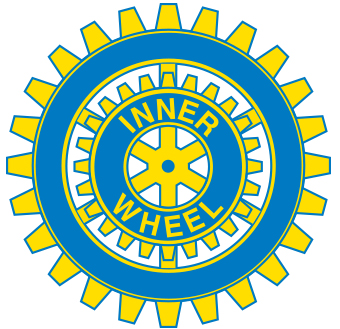 Hedersmedlemi Simrishamns Inner Wheel ClubAnna-Lisa LundbergSimrishamn den xx xx 2022       Birgitta Jönsson			         Karin Fellström          President			         Sekreterare